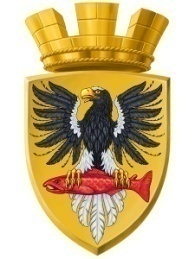                           Р О С С И Й С К А Я   Ф Е Д Е Р А Ц И ЯКАМЧАТСКИЙ КРАЙП О С Т А Н О В Л Е Н И ЕАДМИНИСТРАЦИИ ЕЛИЗОВСКОГО ГОРОДСКОГО ПОСЕЛЕНИЯот    17.  09.  2019					№   954  -п          г. ЕлизовоРуководствуясь ч.12 ст.43, ст. 46 Градостроительного кодекса Российской Федерации, пунктом 20 части 1 статьи 14 Федерального закона от 06.10.2003 № 131-ФЗ «Об общих принципах организации местного самоуправления в Российской Федерации», Уставом Елизовского городского поселения, согласно  постановлению администрации Елизовского  городского поселения от 06.08.2019 № 815-п «Об утверждении изменений в градостроительную документацию по проекту планировки и межевания на застроенную территорию в кадастровом квартале 41:05:0101003 Елизовского городского поселения», на основании заявления Никифорова В.И., ПОСТАНОВЛЯЮ:Внести   изменения в постановление  администрации Елизовского городского поселения от 06.08.2019 № 815-п «Об утверждении изменений в градостроительную документацию по проекту планировки и межевания на застроенную территорию в кадастровом квартале 41:05:0101003 Елизовского городского поселения»: Приложение Б Исключить из перечня видов разрешенного использования образуемых земельных участков   участки с условными номерами:«»;Приложение ВДополнить перечень видов разрешенного использования земельных участков, образуемых путем перераспределения, участком: «»;Дополнить ведомость координат земельных участков, образуемых путем перераспределения:«Образуемый земельный участок ЗУ 72      ».Управлению архитектуры и градостроительства администрации Елизовского городского поселения направить экземпляр настоящего постановления в ФГБУ «ФКП Росреестра» по Камчатскому краю. Муниципальному казенному учреждению «Служба по обеспечению деятельности администрации Елизовского городского поселения» опубликовать (обнародовать) настоящее постановление в средствах массовой информации и разместить в информационно - телекоммуникационной сети «Интернет» на официальном сайте  администрации Елизовского городского поселения.Настоящее постановление вступает в силу после его официального опубликования (обнародования).Контроль за исполнением настоящего постановления возложить на  заместителя Главы  администрации Елизовского городского поселения.Глава администрации Елизовского городского поселения                                             Д.Б. ЩипицынО внесении изменений в постановление  администрации Елизовского городского поселения от 06.08.2019 № 815-п «Об утверждении изменений в градостроительную документацию по проекту планировки и межевания на застроенную территорию в кадастровом квартале 41:05:0101003 Елизовского городского поселения» 025для индивидуального жилищного строительства1964026для индивидуального жилищного строительства89572для индивидуального жилищного строительства1407НомерДир.уголДлинаX,мY,мн1575142,011393594,161575140,651393604,072575139,051393620,923575136,311393645,644575129,431393644,915575108,451393642,686575114,711393602,737575115,001393600.65н2575116,781393589,92